‏ט"ו טבת, תשפ"א‏30 דצמבר, 2020אי מתן אישורי יבוא תקופתיים בשנת 2021.בהתאם להחלטת מינהלת תו תקן בישיבתה מיום ה- 29 לדצמבר 2020,החל מה – 1 לינואר 2021, לא יינתנו אישורים תקופתיים, ליבואנים המייבאים מוצרים המאוזכרים בתוספת השנייה של צו יבוא חופשי, המייבאים מוצרים בעלי היתר תו תקן בתוקף.להלן קישור לתוספת השנייה בצו יבוא חופשי:https://www.gov.il/BlobFolder/legalinfo/free_import_order/he/Hofshi_ImportOrder2014.pdfהחלטה זו תקפה עד ל – 30 ליוני 2021 או עד אשר ניתן יהיה לבצע מבדקים פיזיים במפעלים בחו"ל, המוקדם מבניהם. יש לציין כי עפ"י החלטת המנהלת, בהתאם לצורך, ניתן יהיה להאריך את תוקפה של החלטה זו.החלטה זו נועדה לאפשר יישום של החלטה קודמת של המינהלת, שבה נקבע כי במקרים בהם לא ניתן לבצע מבדק פיזי במפעל היצרן, בשל אילוצי קורונה, יוגדל מספר בדיקות המוצרים הנמצאים בפיקוח תו תקן. כל זאת, על מנת להבטיח את הדירות עמידת מוצרים, בעלי היתר תו תקן, בתקן הישראלי שחל עליהם.לידיעתכם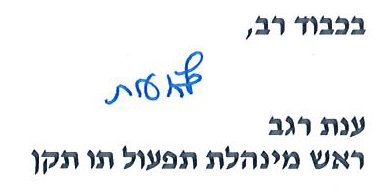 